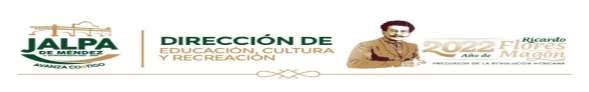 H. AYUNTAMIENTO CONSTITUCIONAL JALPA DE MÉNDEZ, TABASCO.REQUISITOS PARA ACCEDER A LOS TRAMITES Y/O SERVICIOSAPOYO CON LA MARIMBA MUNICIPALLA “FLOR DE LA JÍCARA”SOLICITUD DIRIGIDA A LA PRESIDENTA CON UN MES DE ANTICIPACIÓN. SE ANEXA COPIA DE LA CREDENCIAL INE DEL SOLICITANTE.TRASLADO DE IDA Y REGRESO PARA MUSICOS E INSTRUMENTOS EN CASA DE CULTURA.APOYO CON LOS TAMBORILEROS "LASORPRESA”SOLICITUD DIRIGIDA A LA PRESIDENTA CON UN MES DE ANTICIPACIÓN. SE ANEXA COPIA DE LA CREDENCIAL INE DEL SOLICITANTE.TRASLADO DE IDA Y REGRESO PARA MUSICOS E INSTRUMENTOS EN CASA DE CULTURA.APOYO CON MAMPARAS DE TRIPLAY TEMPLETESOLICITUD CON UN MES DE ANTICIPACIÓN DIRIGIDA A LA PRESIDENTA.SE ANEXA COPIA CREDENCIAL INE. COMBUSTIBLE PARA EL TRASLADOEDIFICIO DE CASA DE LA CULTURASOLICITUD CON UN MES DE ANTICIPACIÓN DIRIGIDA A LA PRESIDENTA.SE ANEXA COPIA CREDENCIAL INE.APOYO CON “DON GOYO”SOLICITUD CON UN MES DE ANTICIPACIÓN DIRIGIDA A LA PRESIDENTA.SE ANEXA COPIA CREDENCIAL INE.COMBUSTIBLEAPOYO CON SILLAS DE PLASTICOS BLANCASSOLICITUD CON UN MES DE ANTICIPACIÓN DIRIGIDA A LA PRESIDENTA.SE ANEXA COPIA CREDENCIAL INE.FIRMAR OFICIO DE RESGUARDO CON COPIA DEL INECLASES DE PIANOTENER UNA EDAD DE 6 AÑOS EN ADELANTE.CURP, SI ES MAYOR DE EDAD COPIA DE LA CREDENCIAL INE.2 FOTOGRAFIAS TAMAÑO INFANTIL.COSTO 40 PESOS DE INSCRIPCIÓN Y 40 PESOS DE MENSUALIDADCLASES DE SAXOFÓNTENER UNA EDAD DE 6 AÑOS EN ADELANTE.CURP, SI ES MAYOR DE EDAD COPIA DE LA CREDENCIAL INE.2 FOTOGRAFIAS TAMAÑO INFANTIL A COLOR.COSTO 40 PESOS DE INSCRIPCIÓN Y 40 PESOS DE MENSUALIDAD.TRAER SU INSTRUMENTO.FLAUTA TRANSVERSALTENER UNA EDAD DE 6 AÑOS EN ADELANTE.CURP, SI ES MAYOR DE EDAD, COPIA DE LA CREDENCIAL INE.2 FOTOGRAFIAS TAMAÑO INFANTIL.COSTO 40 PESOS DE INSCRIPCIÓN Y 40 PESOS DE MENSUALIDAD.TRAER SU INSTRUMENTO.DANZA MODERNATENER UNA EDAD DE 6 AÑOS EN ADELANTE.CURP, SI ES MAYOR DE EDAD COPIA DE LA CREDENCIAL INE.2 FOTOGRAFIAS TAMAÑO INFANTIL A COLOR.COSTO 40 PESOS DE INSCRIPCIÓN Y 40 PESOS DE MENSUALIDAD.DANZA FOLKLORICA INFALTILTENER UNA EDAD DE 6 AÑOS EN ADELANTE.CURP, SI ES MAYOR DE EDAD COPIA DE LA CREDENCIAL INE.2 FOTOGRAFIAS TAMAÑO INFANTIL A COLOR.COSTO 40 PESOS DE INSCRIPCIÓN Y 40 PESOS DE MENSUALIDAD.BALLET FOLKLORICO JUVENILTENER UNA EDAD DE 15 AÑOS EN ADELANTE.CURP, SI ES MAYOR DE EDAD COPIA DE LA CREDENCIAL INE.2 FOTOGRAFIAS TAMAÑO INFANTIL.COSTO 40 PESOS DE INSCRIPCIÓN Y 40 PESOS DE MENSUALIDAD.BIBLIOBUSSOLICITUD CON UN MES DE ANTICIPACIÓN DIRIGIDA A LA PRESIDENTA.SE ANEXA COPIA CREDENCIAL INE.FIRMAR OFICIO DE RESGUARDO CON COPIA DEL INEBUSQUEDAS DE TITULOS Y AUTOR PARA LOS USUARIOSSIN REQUISITOSPRESTAMOS DE LIBROSCREDENCIAL DE BIBLIOTECA, CREDENCIAL DEL INE, FOTOGRAFIA INFANTIL DEL USARIO. (TRAMITE GRATUITOS)RECORRIDO EN LA CASA DE MUSEOSIN REQUISITOSTRABAJOS DE CHAPEO Y LIMPIEZA A UNIDADES DEPORTIVASSOLICITUD ELABORADA.COPIA DEL INE NÚMERO DE TELÉFONOTORNEOS DE DISTINTAS DISCIPLINAS DEPORTIVAS.NOMBRE DEL EQUIPO.COPIA DEL INE DE LOS INTEGRANTES DEL EQUIPO PAGO DE INSCRIPCIÓNABASTECIMIENTO DE MATERIAL DEPORTIVO A DISTINTAS DISCIPLINASOLICITUD ELABORADA POR PARTE DEL EQUIPO.COPIA DEL INE DE SU REPRESENTANTE NÚMERO DE TELÉFONO